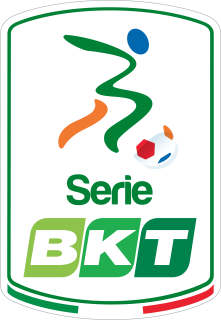 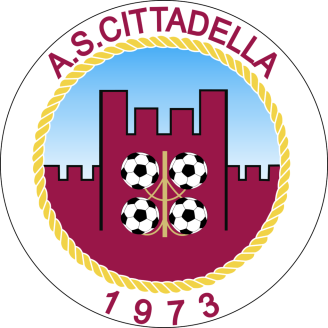 CAMPIONATO SERIE BKT 2018/2019RICHIESTA DI NULLA OSTA ALL’INTRODUZIONE DI STRISCIONE ALL’INTERNO DELLO STADIO “PIER CESARE TOMBOLATO” DI CITTADELLALa seguente richiesta ha validità:□  per tutta la stagione sportiva 2018/2019
□  in occasione della gara CITTADELLA - ____________________________del________________________Il sottoscritto:COGNOME 				NOME 			
DATA DI NASCITA	           		LUOGO DI NASCITA 
RESIDENTE A				IN VIA 
TEL Viste le disposizioni in materia di sicurezza negli stadi, emanate dall’Osservatorio Nazionale sulle manifestazioni sportive con decreto n. 14/2007 dell’8 marzo 2007:CHIEDE□  a titolo personale
□  per nome e conto del clubDI INTRODURRE all’interno dello Stadio “Pier Cesare Tombolato” di Cittadella, nel Settore denominato:□  TRIBUNA COPERTA EST
□  TRIBUNA OVEST SCOPERTA
□  TRIBUNA OVEST COPERTA
□  TRIBUNA VIP FEDELISSIMI
□  TRIBUNA VIP
□  CURVA OSPITI NORDUno (striscione/bandiera/altro)			di lunghezza (m)		per altezza (m)  in (materiale) recante la scritta:CON LA SEGUENTE MODALITA’:
□  a monte o a valle degli spalti, in corrispondenza delle “balaustre”;
□  in mezzo al pubblico, posto in modo da farlo ondeggiare in orizzontale sugli spettatori.Qualora per tale richiesta venga rasciato  nulla osta dall’Ufficio di Gabinetto della Questura di Padova.Dichiaro di essere a conoscenza che lo striscione autorizzatomi dovrà essere da me posizionato nella esatta posizione che mi verrà indicata dalla società A.S. Cittadella Srl entro e non oltre 1 (una) ora dall’apertura al pubblico dei cancelli dello Stadio Tombolato.
Trascorso tale termine non mi sarà più consentito introdurre lo striscione. 
Sono altresì a conoscenza che lo striscione sarà da me rimosso al termine del deflusso degli spettatori e, ove richiesto dall’Autorità di P.S., ripresentato integralmente presso il cancello di entrata del settore per cui sto eseguendo la presente richiesta.Si allega foto di quanto riportato sopra(Luogo)                        , (Data)           /       /												In Fede
__________________________Si autorizza  trattamento dei dati personali ai sensi della legge 675/96.